21st April 2023Dear parents and carers,EYFS Transition InformationFollowing on from our previous letter, we are excited to share with you our plans to invite your child/ren in for some transition sessions before the summer break.  We hope you are able to ensure your child/ren attends all of the sessions, to support transition. We have got some lovely activities planned for the children and we can’t wait to get to know them.  We are excited to offer 3 sessions this year to support their transition, allowing the children to get to know each other and meet all members of staff that will be in Class 1 next year. We hope these sessions will be fun and engaging and provide the children with all of the information and positive experiences they need to start school in August with ease. These dates are for the children only, allowing them to engage in short activities and familiarise themselves with the school building and routines. Tuesday, 27th June – 1:30-3:00pm Thursday, 6th July – 1:30-3:00pmMonday, 10th July – 1:30 – 3:00pm(Please drop off and collect children at the rear gate.  This is so the children access the classroom the same way that they will when they start school in August)We would request that children are sent in comfy clothes (that you aren’t worried about perhaps getting a little messy), a water bottle and sun hat and sun cream applied, if the day requires. We may take some photos of the children enjoying their time in school and would appreciate if you could complete the permission slip below so we know if we can use them on the website. Please then email this permission to theoffice@stathern.leics.sch.ukWe can’t wait to welcome your children into class 1 and look forward to a lovely opportunity to get to know everyone before we start in August. In addition to the class opportunities for your child, we would like to invite all parents into school on Wednesday 5th July 2023 at 5:00pmThis session will include a short presentation including school routines and expectations, as well as an introduction to the EYFS. It is also a great opportunity to meet staff and discuss any concerns or questions.  If at all possible we would request for children not to attend this session to allow you chance to discuss with staff and explore the classroom with ease, but please do bring them, if you have childcare issues. We would much rather see you all!  Please can you email the office, on theoffice@stathern.leics.sch.uk, to confirm you will be attending.This brings us to arrangements for the start of the school year. The school term starts on Tuesday, 29th August 2023, and we would hope you agree that starting at the same time as the other children, all together, will ensure that the children get used to the new school routine, as quickly as possible. Therefore, the start of term will be:Tuesday, 29th August – 8:45am – 3:15pmThe children will be in school, full time. Details of school holidays will be attached also to this email.Yours faithfully,Mrs Lambert, Mrs Bailey and Mrs Hatherley         @stathernprimary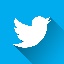 --------------------------------------------------------------------------------------------------------------------Please print and sign, or sign and email to theoffice@stathern.leics.sch.ukI _________________________ do/no not give permission for my child _______________________ to be photographed and the photos taken to be used on the school website.Signed __________________________